http://www.rmjtxw.com/	人民交通杂志社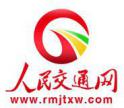 《人民交通》通讯员申请登记表声明：1、申请人自愿遵守本社《通讯员管理办法（试行）》及相关规定；2、申请人填报的内容和提供的证件完全真实有效，如有不实，申请人承担由此产生的一切后果和相关责任。姓名性别民 族身份证号身份证号年 龄工作单位工作单位职 务座机手 机电子邮箱电子邮箱QQ 号通联地址通联地址邮编个人简历个人简历单位意见单位意见《人民交通》杂志社： 	同志在我单位工作，该同志今后向《人民交通》杂志及官方网站所投稿件均保证真实有效，且无著作权纠纷，请酌情予以采用。谢谢！单位办公室电话：	单位（公章）： 202  年  月  日《人民交通》杂志社： 	同志在我单位工作，该同志今后向《人民交通》杂志及官方网站所投稿件均保证真实有效，且无著作权纠纷，请酌情予以采用。谢谢！单位办公室电话：	单位（公章）： 202  年  月  日《人民交通》杂志社： 	同志在我单位工作，该同志今后向《人民交通》杂志及官方网站所投稿件均保证真实有效，且无著作权纠纷，请酌情予以采用。谢谢！单位办公室电话：	单位（公章）： 202  年  月  日《人民交通》杂志社： 	同志在我单位工作，该同志今后向《人民交通》杂志及官方网站所投稿件均保证真实有效，且无著作权纠纷，请酌情予以采用。谢谢！单位办公室电话：	单位（公章）： 202  年  月  日《人民交通》杂志社： 	同志在我单位工作，该同志今后向《人民交通》杂志及官方网站所投稿件均保证真实有效，且无著作权纠纷，请酌情予以采用。谢谢！单位办公室电话：	单位（公章）： 202  年  月  日《人民交通》杂志社： 	同志在我单位工作，该同志今后向《人民交通》杂志及官方网站所投稿件均保证真实有效，且无著作权纠纷，请酌情予以采用。谢谢！单位办公室电话：	单位（公章）： 202  年  月  日《人民交通》杂志社： 	同志在我单位工作，该同志今后向《人民交通》杂志及官方网站所投稿件均保证真实有效，且无著作权纠纷，请酌情予以采用。谢谢！单位办公室电话：	单位（公章）： 202  年  月  日